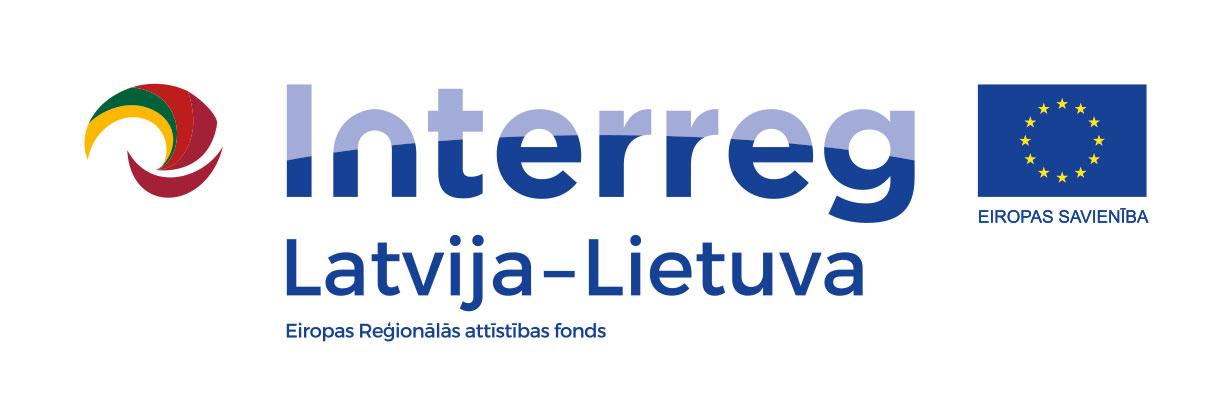 Apstiprināts studiju virziena „Informācijas tehnoloģija, datortehnika, elektronika, telekomunikācijas, datorvadība un datorzinātne”  10.01.2018.  sēdē, Protokols Nr.4Studiju kursa nosaukums – Programminženierija II (Software Engineering II)RAIS piešķirtais studiju kursa kods: DatZ4016Zinātnes nozare: DatorzinātneZinātnes apakšnozare: Programmēšanas valodas un sistēmasKredītpunkti: 4KPECTS kredītpunkti: 6KPKopējais stundu skaits: 160Lekciju skaits stundās: 32Semināru, praktisko darbu stundu skaits: 32Kursa izstrādātājs: lektors Mg.sc.comp. Jurijs MusatovsKursa anotācija: Studiju kursa ietvaros studentiem tiek dotas teorētiskas zināšanas, kā arī praktiskās  iemaņas programminženierijas procesos, programmatūras sistēmu projektēšanā (PPA), programmatūras prasību analīzē un definēšanā (PPS). Zināšanas tiek pielietotas reālo projektu izstrādē, veidojot datu bāzes modeļus, realizējot lietotņu saskarnes prototipus, ieviešot programmatūras funkcionalitāti un veicot tās pārbaudi. Praktiski tiek pielietotas dažādas uz doto brīdi aktuālās tehnoloģijas, rīki, tajā skaitā integrētā izstrādes vide MS Visual Studio, Android Studio, Microsoft SQL Server un MS SQL Server Management Studio. Funkcionalitātes realizācija ir paredzēta ar dažādu programmēšanas valodu palīdzību: C#, Java, SQL un citas. Studiju kursa ietvaros ir jāprojektē un jāveido dažādu tipu lietotnes, ieskaitot Desktop un mobilās aplikācijas, tīmekļa vietnes un tīmekļa pakalpes. Kopumā studentiem ir jādemonstrē savas zināšanas, spējas strādāt komandā, pielietojot dažādas modernas tehnoloģijas, tehnikas, izstrādes rīkus, kas ir nepieciešami tipisko IT jomas problēmu vai uzdevumu risināšanā.Kursa mērķis: Lai nodrošinātu studentu spējas un iemaņas analizēt, projektēt, realizēt dažāda tipa lietotnes, kā arī veikt funkcionalitātes kontroli un pārbaudi.Studiju programmas rezultāti un studiju kursa rezultāti:Studiju kursa plānsProblēmiskās mācīšanās metodes pielietojums studiju kursā.Studiju kursa un studentu integrācijas secība.Novērtēšanas sistēma.LiteratūraPasniedzējs:     Mg.sc.comp., Jurijs MusatovsProjekts “Nodarbinātības kompetenču uzlabošana pārdošanas laboratorijās/ SalesLabs” Nr. LLI-184. tiek īstenots ar Interreg V-A Latvijas – Lietuvas programmas 2014-2020 atbalstu, Rēzeknes Tehnoloģiju akadēmijā. Kopējās projekta izmaksas ir 524 866,73 EUR. Projekta līdzfinansējums no Eiropas Reģionālās attīstības fonda ir 447 223.32 EUR”Šis kursa apraksts ir sagatavots ar Eiropas Savienības finansiālo atbalstu. Par šī dokumenta saturu pilnībā atbild Rēzeknes Tehnoloģiju akadēmija, un tas nekādos apstākļos nav uzskatāms par Eiropas Savienības oficiālo nostāju.Studiju programmas studiju rezultātiStudiju kursa mērķiSpēj plānot programmatūras izstrādes procesusBūs zināšanas par programmatūras projektēšanas dzīves cikliem un modeļiem.Spēj identificēt, aprakstīt, risināt programmatūras izstrādes problēmasSapratīs problēmu identificēšanas, analīzes un risināšanas pamatprincipus.Spēj definēt, analizēt un meklēt problēmu risinājumu variantusBūs iespējams patstāvīgi meklēt, definēt un piedāvāt problēmu risināšanas variantus.Spēj projektēt ISBūs zināšanas par PPS un PPA dokumentācijas sagatavošanu.Spēj realizēt un ieviest IS sistēmasIr iespējamsSpēj veikt IS funkcionalitātes pārbaudiBūs zināšanas par funkcionalitātes pārbaudes un testēšanas metodēm.Spēj strādāt grupāsBūs iespējams iegūt praktisko pieredzi, strādājot darba grupās.Galveno tēmu nosaukumsAkadēmisko stundu struktūraAkadēmisko stundu struktūraAkadēmisko stundu struktūraAkadēmisko stundu struktūraAkadēmisko stundu struktūraKopāGalveno tēmu nosaukumsTeorētis-kās lekcijasProblēmiskās mācīšanās semināriKonsultācijasDarbs grupāsPatstāvī-gais darbsKopāIS prototipēšana. PPS (programmatūras prasību specifikācija) izstrāde21111217Grafisko lietotāju saskarņu projektēšana2213816Programmatūras algoritmu projektēšana, datu bāžu modeļu sagatavošana un izstrāde (PPA – programmatūras projektējuma apraksts)21121218Atbilstošo izstrādes tehnoloģiju izvēle2112814Desktop lietojumprogrammu izstrāde MS Visual Studio vidē22141221Izstrādājamo aplikāciju drošība21121016Mobilo aplikāciju projektēšana un izveide22141221Tīmekļa aplikāciju projektēšana, izveide un īstenošana22141221IS funkcionalitātes pārbaude un kontrole21121016Kopējais akadēmisko stundu skaits  181392496160PamatprincipsPamatprincipsKursa ietvaros ir jānodrošina darbs pēc dažiem pamatprincipiem, kuri paredz, ka docētājs ir studentu palīgs, vajadzības gadījumā arī konsultants, savukārt, paši studenti ir visu procesu centrā. Studentiem tiek piedāvāts risināt reālās problēmas, kas ir saistītas ar programmnodrošinājuma projektēšanu, analīzi, izstrādi, ieviešanu un kontroli. Lai to izdarītu, studentiem arī ir jāmācas patstāvīgi, meklējot un analizējot informāciju no dažādiem avotiem, izvēlojoties optimālākos iespējamos problēmu risinājumu variantus.Kursa ietvaros ir jānodrošina darbs pēc dažiem pamatprincipiem, kuri paredz, ka docētājs ir studentu palīgs, vajadzības gadījumā arī konsultants, savukārt, paši studenti ir visu procesu centrā. Studentiem tiek piedāvāts risināt reālās problēmas, kas ir saistītas ar programmnodrošinājuma projektēšanu, analīzi, izstrādi, ieviešanu un kontroli. Lai to izdarītu, studentiem arī ir jāmācas patstāvīgi, meklējot un analizējot informāciju no dažādiem avotiem, izvēlojoties optimālākos iespējamos problēmu risinājumu variantus.Darba slodzes veidsAprakstsTeorētiskāslekcijasSniegt pamatzināšanas par studiju kursa tēmām, apskatot gan teorētiskos materiālus, gan praktiskos piemērus. Analizēt potenciālus problēmu risinājumu pozitīvus un negatīvus aspektus.PBL semināriNodrošināt studentu diskusijas, apspriedes, kā arī iespējamo risinājumu variantu prezentēšanu.KonsultācijasVajadzības gadījumā palīdzēt analizēt pašreizējo situāciju, apskatīt un apspriest iespējamus problēmu risinājumu veidus.Patstāvīgais darbsMotivēt studentus analizēt esošo problēmu, patstāvīgi meklēt problēmu risināšanas ceļus, strādāt ar informācijas avotiem, izvelēties optimālāko iespējamo problēmas risinājuma variantu.Gatavošanās un uzsākšana Izstāstīt studentiem par kursa saturu – tēmām, laikiem, nosacījumiem, prasībām, vērtēšanas kritējiem, literatūras  avotiem. Studentiem ir jāsaprot, pēc kādiem principiem tiks organizēts darbs studiju kursa ietvaros, kādi ir studentu uzdevumi, atbildība.Grupu darbs PBL seminārosGrupu darbs semināros paredz esošo rezultātu prezentēšanu, iespējamo problēmu risinājumu variantu analīzi, apspriedi. Semināru gaitā studentu grupu dalībnieki paši nosaka un novērtē katra dalībnieka ieguldīta darba apjomu un rezultātu, kas tiešā veidā ietekmē katra studenta gala rezultātu.Individuāls patstāvīgais darbsStudentiem ir jāapgūst kursa teorētiskā daļa, tajā skaitā patstāvīgi analizējot gan literatūras sarakstā norādītos avotus, gan meklējot nepieciešamo informāciju Internēt tīklā. Strādājot praktiski – veidojot datu bažu modeļus, projektējot lietotņu saskarnes, realizējot algoritmus, veicot funkcionālītes pārbaudi, studentiem ir nepieciešams demonstrēt spējas risināt problēmas vai problēmu atsevišķus fragmentus.Darba grupas (workshops)Studiju kursa ietvaros paredzētie praktiskie darbi tiek realizēti, strādājot grupās. Katra studentu grupa var tikt organizēta gan pašu studentu iniciatīvas robežās, gan ar docētāja iesaistes palīdzību. Grupas dalībnieki nosaka grupas locekļu darba pienākumus, kontroles mehānismus, iekšējās atskaites formas. Katras grupas iekšējie vērtējumi kopā ar citiem vērtēšanas kritērijiem ietekme katra grupas dalībnieka gala rezultātus.Katras darba grupas materiāli, saites, rezultāti un starprezultāti tiek ievietoti Moodle sistēmā un ir pieejami gan visiem darba grupas dalībniekiem, gan docētajam.Studentu sasniegumu un progresa galvenie principi. Gala rezultātu nosaka ar dažādu kritēriju un faktoru palīdzību:Problēmu identifikācijas korektums.Problēmu analīzes kvalitāte.Pamatoti pierādīta izvēlētās stratēģijas nepieciešamība.Problēmas risināšanas plānu izveide.Spējas kontrolēt un vajadzības gadījumā mainīt izstrādes scenārijus.Kvalitatīvi veikt programmnodrošinājuma izstrādi.Pasūtītāja atsauksmes par atrisinātās problēmas vai uzdevuma kvalitāti.Novērtēšanas procesa dalībnieki, viņu lomas un funkcijasNovērtēšanas procesa dalībnieki, viņu lomas un funkcijasDalībniekiAprakstsPasniedzējsDocētāja pienākums ir iepazīstināt studentus ar kursa saturu, organizācijas principiem, vērtēšanas sistēmu, sniegt nepieciešamo informāciju par teorētisko studiju kursa daļu, nodrošināt studentus ar nepieciešamo sākotnējo informāciju, norādot literatūras avotus, piedalīties darba grupu aktivitātēs un diskusijās, kopumā kontrolēt darba procesu gaitu, veikt dalībnieku vērtēšanu. Nepieciešamības gadījumā konsultēt jautājumos, kuros studentiem rodas jautājumi vai neskaidrības.Students (komandas dalībnieki)Studentu grupu dalībniekiem ir jānodrošina darbs komandas ietvaros, klasificējot problēmas uzdevumus, nosakot katra dalībnieka pienākumus, izpildes termiņus. Vajadzības gadījumā ir jāveic nepieciešamas izmaiņas darba plānos. Visi komandas aktivitāšu rezultāti tiek ievietoti Moodle sistēmā, kur katram studentam viņa komandas dalībnieki nosaka viņa darba kvalitāti, novērtējot viņa ieguldījumu problēmas atrisināšanā.Novērtēšanas elementiNovērtēšanas elementiNovērtēšanas elementiNovērtēšanas elementiKompetenču grupas Kompetenču grupas Novērtēšanas formas un tipiNovērtējuma vērtība,%Teorētiskās zināšanas un sapratneTeorētiskās zināšanas un sapratneStudiju kurss paredz teorētisko zināšanu iegūšanu, kuru pārbaudei ir paredzēts tests, kas ir ievietots Moodle sistēmā. Pirms kursa beigām studentiem tiek iedots jautājumu saraksts, tādā veidā nodrošinot studentiem iespēju gatavoties testam. Studenta rezultāti tiek aprēķināti automātiski ar Moodle funkcionalitātes palīdzību un tiek saglabāti sistēmā.20%Profesionālās kompetences, praktiskās iemaņas un prasmesDarbs un aktivitāte problēmu risināšanas mācību seminārosKursa ietvaros ir paredzēts studentu darbs komandās, kur katra grupa un grupas dalībnieks piedalās diskusijās, problēmu analizē, materiālu sagatavošanā. Katra semināra rezultāti tiek novērtēti no komandas dalībnieku puses un docētāja puses. Informācija par semināriem tiek saglabāta Moodle vidē.40%Profesionālās kompetences, praktiskās iemaņas un prasmesProblēmu analīzes prezentācijaProblēmas analīzes un problēmas risinājuma novērtēšanas nolūkos studentu komandām ir jānoprezentē savs problēmas risinājuma variants, kas tiek vērtēts gan pašu studentu grupās, gan no docētāja puses. Procesā var tikt iekļauts arī pasūtītājs, ja tāds ir bijis.40%                                                                                                                             Kopā                                                                                                                             Kopā                                                                                                                             Kopā100Novērtēšanas metodes, kritēriji un atsauksmesNovērtēšanas metodes, kritēriji un atsauksmesNovērtēšanas metodes, kritēriji un atsauksmesNovērtēšanas metodes, kritēriji un atsauksmesVērtēšanas metodeAtzīmeAtzīmeVērtēšanas kritēriji un atsauksmesTests10-0Testa rezultāti tiek iegūti automātiski ar Moodle sistēmas palīdzību, kur katrai pareizai atbildei vai atbildēm ir noteikts punktu skaits. Testa rezultāts tiek saglabāts Moodle vidē un redzams studentam un docētājam.Testa rezultāti tiek iegūti automātiski ar Moodle sistēmas palīdzību, kur katrai pareizai atbildei vai atbildēm ir noteikts punktu skaits. Testa rezultāts tiek saglabāts Moodle vidē un redzams studentam un docētājam.Darbs un līdzdalība PBL semināros 10-9Katra studenta rezultāts tiek iegūts ņemot vērā komandas dalībnieku vērtējumus  un docētāja vērtējumu. Punktu skaits par katru semināru tiek glabāts Moodle vidē un kopējais vērtējums par darbu semināros tiek iegūts, saskaitot visu semināru novērtējumus.Katra studenta rezultāts tiek iegūts ņemot vērā komandas dalībnieku vērtējumus  un docētāja vērtējumu. Punktu skaits par katru semināru tiek glabāts Moodle vidē un kopējais vērtējums par darbu semināros tiek iegūts, saskaitot visu semināru novērtējumus.Darbs un līdzdalība PBL semināros 8-7Katra studenta rezultāts tiek iegūts ņemot vērā komandas dalībnieku vērtējumus  un docētāja vērtējumu. Punktu skaits par katru semināru tiek glabāts Moodle vidē un kopējais vērtējums par darbu semināros tiek iegūts, saskaitot visu semināru novērtējumus.Katra studenta rezultāts tiek iegūts ņemot vērā komandas dalībnieku vērtējumus  un docētāja vērtējumu. Punktu skaits par katru semināru tiek glabāts Moodle vidē un kopējais vērtējums par darbu semināros tiek iegūts, saskaitot visu semināru novērtējumus.Darbs un līdzdalība PBL semināros 6-5Katra studenta rezultāts tiek iegūts, ņemot vērā komandas dalībnieku vērtējumus  un docētāja vērtējumu. Punktu skaits par katru semināru tiek glabāts Moodle vidē un kopējais vērtējums par darbu semināros tiek iegūts, saskaitot visu semināru novērtējumus.Katra studenta rezultāts tiek iegūts, ņemot vērā komandas dalībnieku vērtējumus  un docētāja vērtējumu. Punktu skaits par katru semināru tiek glabāts Moodle vidē un kopējais vērtējums par darbu semināros tiek iegūts, saskaitot visu semināru novērtējumus.Nobeiguma darbs (problēmu analīze, atskaite un prezentācija)10-9Nobeiguma darbs, kas iekļauj sevī sākotnējas problēmas analīzi, atskaiti par izpildītiem darbiem un kopējo problēmas risinājuma variantu tiek vērtēts, ņemot vērā komandas dalībnieku vērtējumus  un docētāja vērtējumu, kas kopumā nosaka nobeiguma darba vērtējumu un katra studentu grupas dalībnieka rezultātu. Dati tiek saglabāti Moodle vidē un ir redzami studentiem un docētājam.Nobeiguma darbs, kas iekļauj sevī sākotnējas problēmas analīzi, atskaiti par izpildītiem darbiem un kopējo problēmas risinājuma variantu tiek vērtēts, ņemot vērā komandas dalībnieku vērtējumus  un docētāja vērtējumu, kas kopumā nosaka nobeiguma darba vērtējumu un katra studentu grupas dalībnieka rezultātu. Dati tiek saglabāti Moodle vidē un ir redzami studentiem un docētājam.Nobeiguma darbs (problēmu analīze, atskaite un prezentācija)8-7Nobeiguma darbs, kas iekļauj sevī sākotnējas problēmas analīzi, atskaiti par izpildītiem darbiem un kopējo problēmas risinājuma variantu tiek vērtēts, ņemot vērā komandas dalībnieku vērtējumus  un docētāja vērtējumu, kas kopumā nosaka nobeiguma darba vērtējumu un katra studentu grupas dalībnieka rezultātu. Dati tiek saglabāti Moodle vidē un ir redzami studentiem un docētājam.Nobeiguma darbs, kas iekļauj sevī sākotnējas problēmas analīzi, atskaiti par izpildītiem darbiem un kopējo problēmas risinājuma variantu tiek vērtēts, ņemot vērā komandas dalībnieku vērtējumus  un docētāja vērtējumu, kas kopumā nosaka nobeiguma darba vērtējumu un katra studentu grupas dalībnieka rezultātu. Dati tiek saglabāti Moodle vidē un ir redzami studentiem un docētājam.Nobeiguma darbs (problēmu analīze, atskaite un prezentācija)6-5Nobeiguma darbs, kas iekļauj sevī sākotnējas problēmas analīzi, atskaiti par izpildītiem darbiem un kopējo problēmas risinājuma variantu tiek vērtēts, ņemot vērā komandas dalībnieku vērtējumus  un docētāja vērtējumu, kas kopumā nosaka nobeiguma darba vērtējumu un katra studentu grupas dalībnieka rezultātu. Dati tiek saglabāti Moodle vidē un ir redzami studentiem un docētājam.Nobeiguma darbs, kas iekļauj sevī sākotnējas problēmas analīzi, atskaiti par izpildītiem darbiem un kopējo problēmas risinājuma variantu tiek vērtēts, ņemot vērā komandas dalībnieku vērtējumus  un docētāja vērtējumu, kas kopumā nosaka nobeiguma darba vērtējumu un katra studentu grupas dalībnieka rezultātu. Dati tiek saglabāti Moodle vidē un ir redzami studentiem un docētājam.Pamata atsaucesPamata atsaucesPamata atsaucesPamata atsaucesPamata atsaucesPamata atsaucesNr.Izdevuma gadsAutors un nosaukums IzdevniecībaIzmantot-ās lppIzmantot-ās lpp1996.LVS 68:1996  Latvijas standarts programmatūras prasību specifikācijas izveide1.-21.1.-21.1996.LVS 72:1996 Latvijas standarts programmatūras projektējuma  aprakstīšana1.-13.1.-13.2015.Ian Sommerville. Software EngineeringPearson117.-140.362.-386.515.-536.717.-741.117.-140.362.-386.515.-536.717.-741.2016.Joel Murach, Bryan Syverson.  Murach's SQL Server 2016 for DevelopersMike Murach & Associates 304.-330.304.-330.PapildliteratūraPapildliteratūraPapildliteratūraPapildliteratūraPapildliteratūraPapildliteratūraNr.Izdevuma gadsAutors un nosaukums Izdevnie-cībaIzdevnie-cībaIzmantot-ās lpp2018.Studiju kursa materiālihttp://ekursi.rta.lvhttp://ekursi.rta.lv-